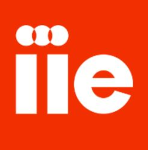 Job Code:70483Job Title:Administrator, SE AsiaRole Designation:AdministratorStd Hours:35Layer:Individual ContributorLocation & TravelReports to: Direct Supervisor (Title)Reports to: Matrix Supervisor - (Title)Role SummaryEssential FunctionsIIE Job DimensionsOther Knowledge, Skills, and AbilitiesWork Conditions & Physical DemandsEEODisclaimer